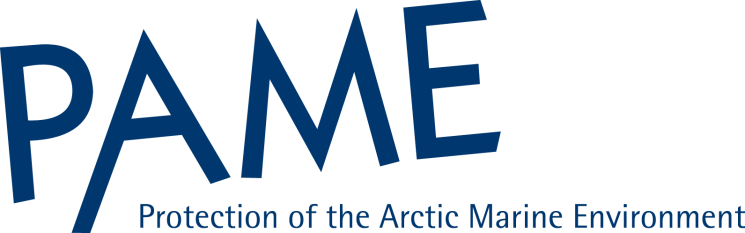 Annotation to Agenda Item 4.6(c) AMSA II(D)PAME Correspondence GroupProject Update for the development of a Regional Reception Facilities Plan (RRFP)Based on IMO GuidelinesRECOMMENDATIONS TO PAME I-2015The co-sponsors of this paper recommend that PAME I-2015:continue the work of the RRFP Experts Correspondence Group and request that it provide a status report on its progress at PAME-II 2015.encourage input from all Arctic States, Permanent Participants and Observers into the work of the RRFP Experts Correspondence Group.Update text on the RRFP in the PAME 2015-2017 Work Plan and consider annexing the project update